Takimi i TreTë konsultativ I draft Planit të Veprimit të OGP, komponenti I IV “Qeverisje e Hapur në Luftën kundër Korrupsionit” objektivi specifik “Planet e Integritetit”Platforma online WebexDATA:			  06/10/2020KRYESOHET:             znj. Adea Pirdeni, Zv. Ministër i DrejtësisëMBLEDHJA:               Nr.3		çËSHTJET E DISKUTUARA:Çështja 1: Prezantimi i draftit të Planit të Veprimit të OGP; komponenti I IV “Qeverisje e Hapur në Luftën kundër Korrupsionit” objektivi specifik “Planet e Integritetit” i drejtuar nga Mekanizmi i Grupit Tematik i Antikorrupsionit në takimin e tretë të Komitetit Kordinativ  kundër Korrupsionit pranë Ministrisë së Drejtësisë.Prezantimi i draftit të Planit të Veprimit të komponenti I IV “Qeverisje e Hapur në Luftën kundër Korrupsionit” objektivi specifik “Planet e Integritetit”, i rishikuar sipas komenteve/sugjerimeve të marra nga ana e shoqërisë civile/grupeve të  interesit/OSHC/Akademinë.KONKLUZIONE:Rishikimi/ Përditësimi i draft i Planit të Veprimit të komponenti I IV “Qeverisje e Hapur në Luftën kundër Korrupsionit” objektivi specifik “Planet e Integritetit” sipas komenetev/sugjerimeve të adresuara ana e grupeve të interesit/shoqërisë civile.Nxitja e shoqërisë civile/OSHC/Grupeve të interesit/botës akademike të jetë pjesë konseguente e debatit kontruktiv, kritikave, adresimit të problematikave si dhe të propozimeve konkrete në kuadër të përmirësimit të  vetë procesit dhe të dokumentit strategjik.DETYRA:Dërgimi i propozimeve të reja, konkrete, specifike lidhur me përditësimin/formulimin e masave/aktiviteteve për komponentin IV; Objektivi Specifik “Planet e Integritetit” si dhe formularit të vlerësimit/ Matricës së Prioritizimit  në rrugë elektronikeAneks 1: Lista e pjesëmarrësveI mbajtur sot, Tiranë, më dt. 06/10/2020, Online sipas Platformës Online Webex, takimi i tretë konsultativ  i draft Planit të Veprimit të OGP, komponenti  IV “Qeverisje e Hapur në Luftën kundër Korrupsionit” objektivi specifik “Planet e Integritetit” i drejtuar nga mekanizmi i Grupit Tematik i Antikorrupsionit në takimin e tretë të Komitetit Kordinativ  kundër Korrupsionit pranë Ministrisë së Drejtësisë  midis përfaqësuesve të Ministrisë së Drejtësisë, përfaqësuesve të Kryeministrisë, znj. Evis Qaja,  ekspertes znj. C. MCLaren, përfaqësuesve të institucioneve partnere/ kontribuese, Ministritë e Linjës, anëtarëve të Komitetit Kordinativ kundër Korrupsionit dhe Organizatave të Shoqërisë Civile/Grupet e Interesit.Lista e pjesëmarrësveAneks 2: Galeria e FotoveTakimi i tretë Konsultativ PV OGP 2020-2022 Komponenti Antikorrupsioni/Planet e Integritetit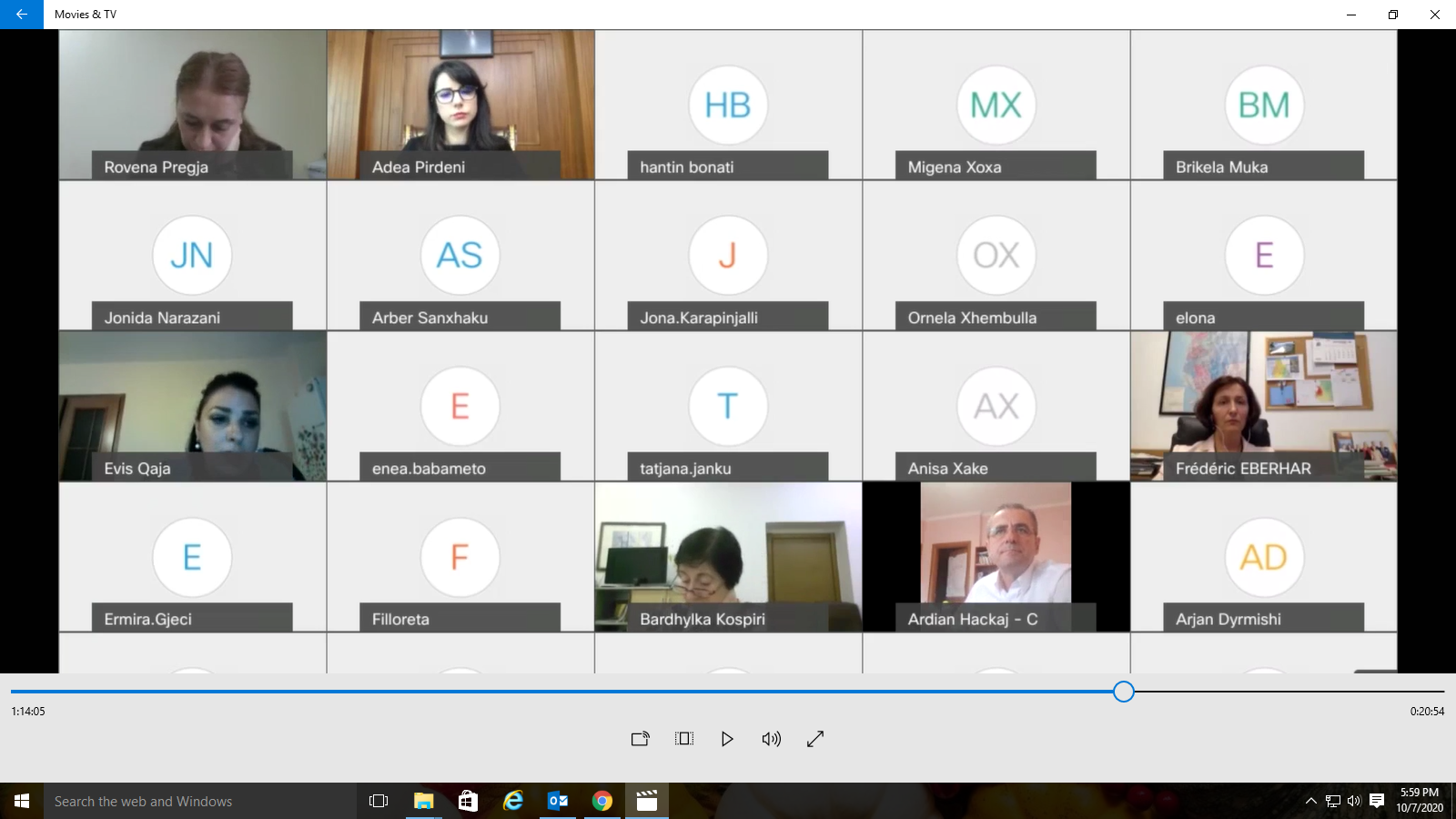 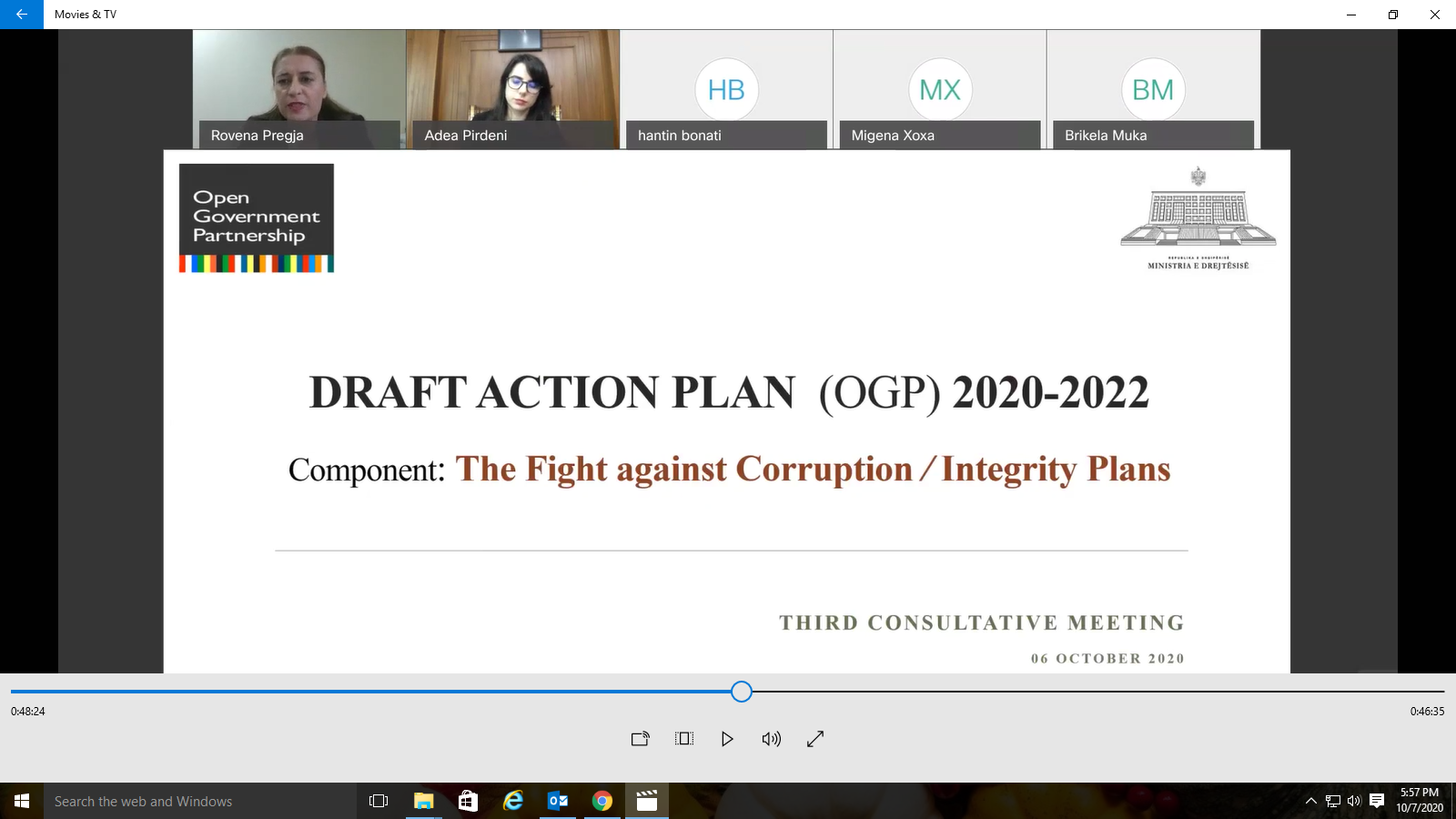 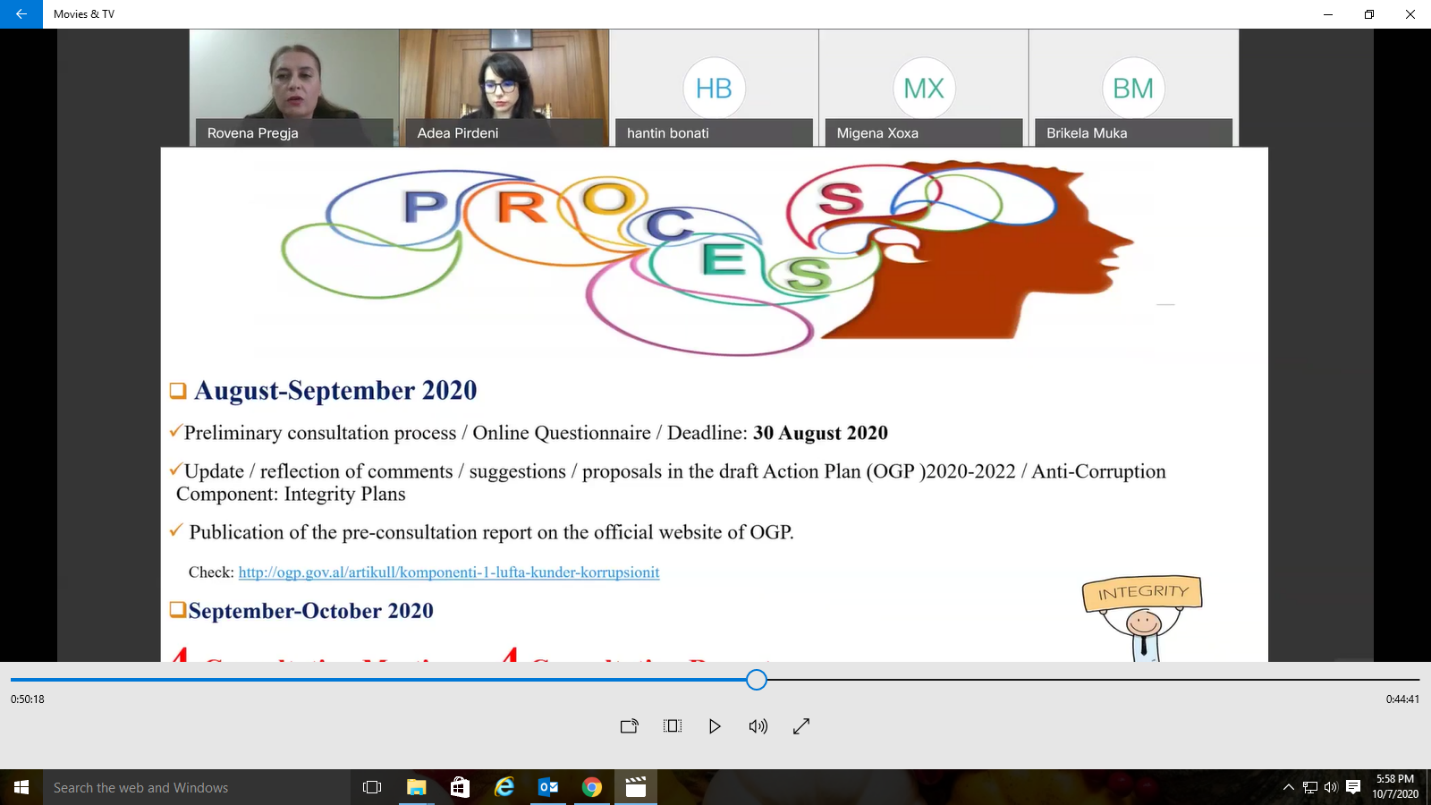 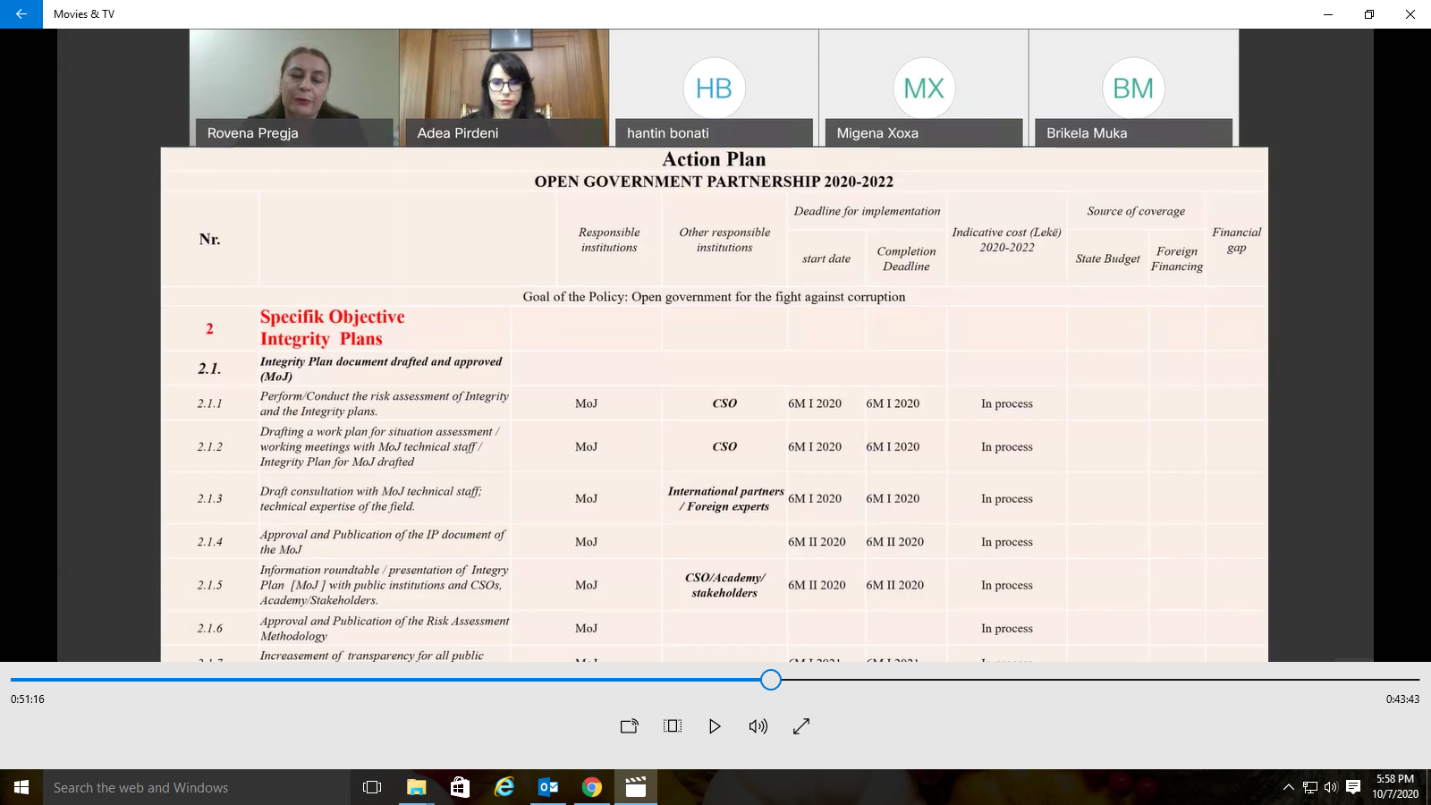 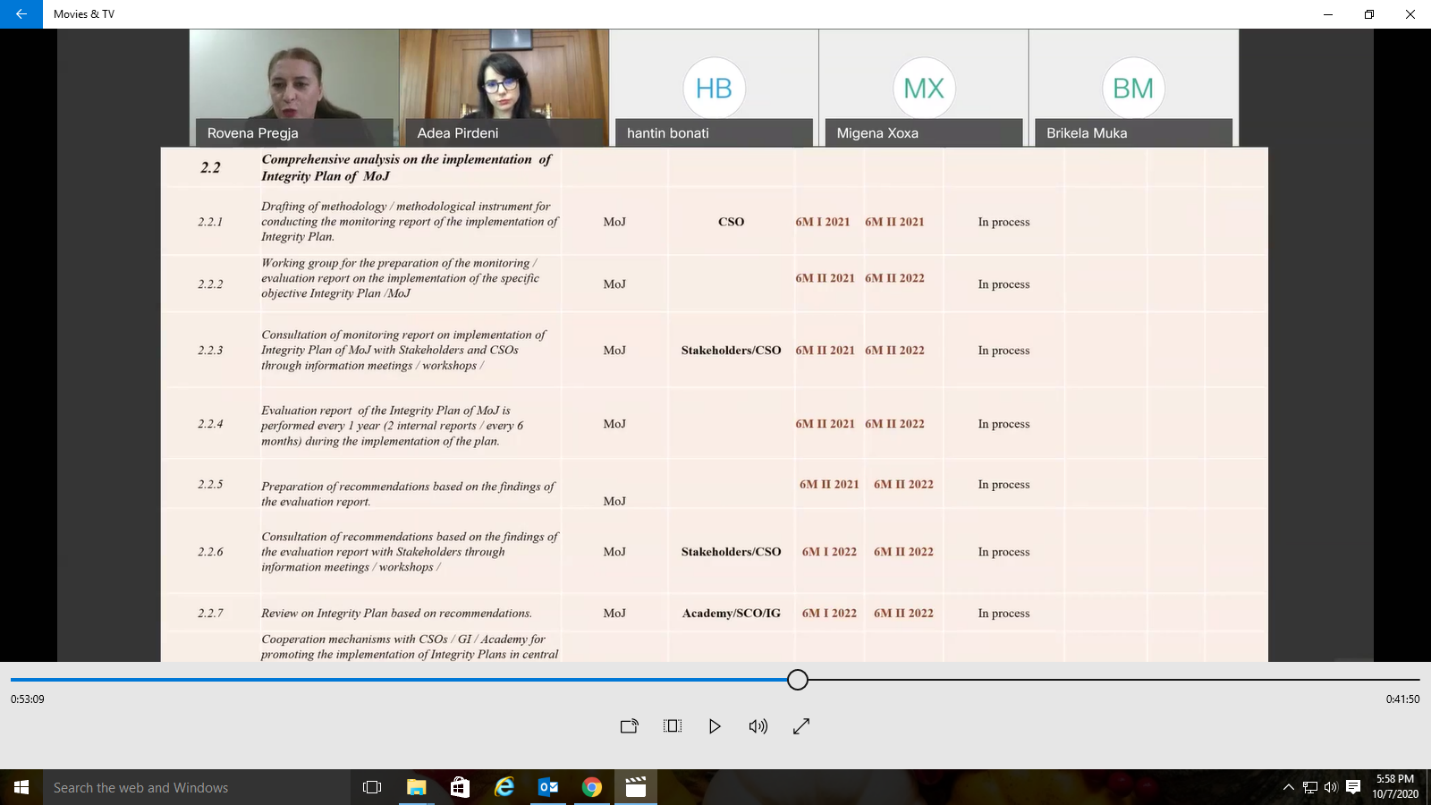 NR.EMËR MBIEMËRINSTITUCIONI/ ORGANIZATAADRESË E-MAILNËNSHKRIMI1Adea PirdeniMDOnline2Rovena PregjaMDOnline3Arber SanxhakuMDOnline4Enea BabmetoMDOnline5Jona KarapinjalliMDOnline6Anisa XakeMDOnline7Selami ShehuAKSHIOnline8Ornela XhembullaPPOnline9Jonida NarazaniOCSEOnline10Evis QajaKMOnline11Tatjana Janku MDOnline12Sokol Dedjazvministër/ Ministria e Punëve të Jashtme dhe EvropënOnline13Migena XoxaOnline14Elona AlimadhiMDOnline15Frederik EberhardtOnline16Brikela MukaOnline17Suzana FrasheriMDOnline18Filloreta NikajMBZHROnline19Ermira Gjecizvministër/ Ministria e Bujqësisë dhe Zhvillimit RuralOnline20Bardhylka Kospirizvministër/ Ministria e Shëndetësisë dhe Mbrojtjes SocialeOnline21German Ambasade Online22Marsela IsakuOnline23Ardian HackajOnline24Arjan DyrmishiAsistenca Teknike e DBEOnline25KDIMDP Online26Kostandin Shkurtizvministër/ Ministria e Arsimit, Sportit dhe RinisëOnline27Rovena SulstarovaOnline28Antoneta HoxhaOnline29Aida LahiAmbasada HollandezeOnline30Hemion BrahoAmbasada HollandezeOnline31Milaim DemushajOSHC-  te ndryshem e te barabarteOnline32Belinda Ikonomizv.ministre e Financave dhe EkonomisëOnline33Aurora MukajOnline34Ada BediniOnline35Eljesa HarapiMSHMSOnline36Xhoana RistaniOnline37Ermelinda XhajaEmbassy of SwedenOnline38Desareta Mitro X 3Online39Hantin Bonatizvministër/ Ministria e Infrastrukturës dhe EnergjisëOnline40Silvana Rusi - MDMDOnline41User ???Online42Eridiana CanoKryeministriaOnline43Eurona LekaOnline44Ornela CuciZv.Ministwr/ Ministria e Turizmit dhe MjedisitOnline45Sthepanie Beckmann & Linda KrasniqiOnline46Ersida SefaOnline47Nirvana DeliuOnline48 Ardita SeknajOnline49Isida RoshiOnline50Nevila ComoOnline51Endrita XhaferajEuropean Bank for Reconstruction and DevelopmentOnline52Evis FicoMDOnline53Reida KashtaAPPOnline54Stela SuliotiMDOnline55John HeckAsistenca Teknike DBEOnline